نشست تخصصی تدوین قانون مدیریت جامع آبخیز (ضرورت، ارکان و چالش‌ها)زمان: یکشنبه 30 آذر 99 (ساعت 12-9) سطح برگزاری: ملّیمحل برگزاری: https://vu.gau.ac.ir/rw99-132لینک دسترسی به ویدئوی ضبط شده نشست: https://vu.gau.ac.ir/phkc3dc1xfre/نشست تخصصی تدوین قانون مدیریت جامع آبخیز (ضرورت، ارکان و چالش‌ها) روز یکشنبه 30 آذر 99 (ساعت 12-9) به میزبانی انجمن آبخیزداری ایران به‌صورت آنلاین برگزار شد. در این نشست که با حضور بیش از 50 نفر از متخصصین آبخیزداری کشور از جمله معاون و تعدادی از مدیران و کارشناسان سازمان جنگل‌ها، مراتع و آبخیزداری کشور، رئیس و اعضای هیأت علمی پژوهشکده حفاظت خاک و آبخیزداری کشور و اساتید و دانشجویان دانشگاه‌های مختلف کشور برگزار شد، آقایان دکتر امین صالح‌پور جم، دکتر محسن محسنی ساروی، دکتر پیام ابراهیمی و دکتر ارشک حلی ساز به ارائه سخنرانی در خصوص قوانین موجود مرتبط با مدیریت آبخیز در کشور، آسیب شناسی و کاستی‌ها و راهکارهای ارتقا قوانین و حکمرانی منابع طبیعی و محیط زیست کشور پرداختند. سپس، یک پنل تخصصی متشکل از اساتید دانشگاه، پژوهشگران و مدیران اجرایی، دیدگاه‌ها و نظرات خود در خصوص قانون مدیریت جامع آبخیز را بیان نمودند و در خلال آن سؤالات و نظرات حضار نیز مطرح و پاسخ داده شد. در نهایت مقرر شد ظرف یک ماه آینده، نشست تخصصی دیگری برای تحلیل و تبادل نظر بیشتر در خصوص این موضوع برگزار شود.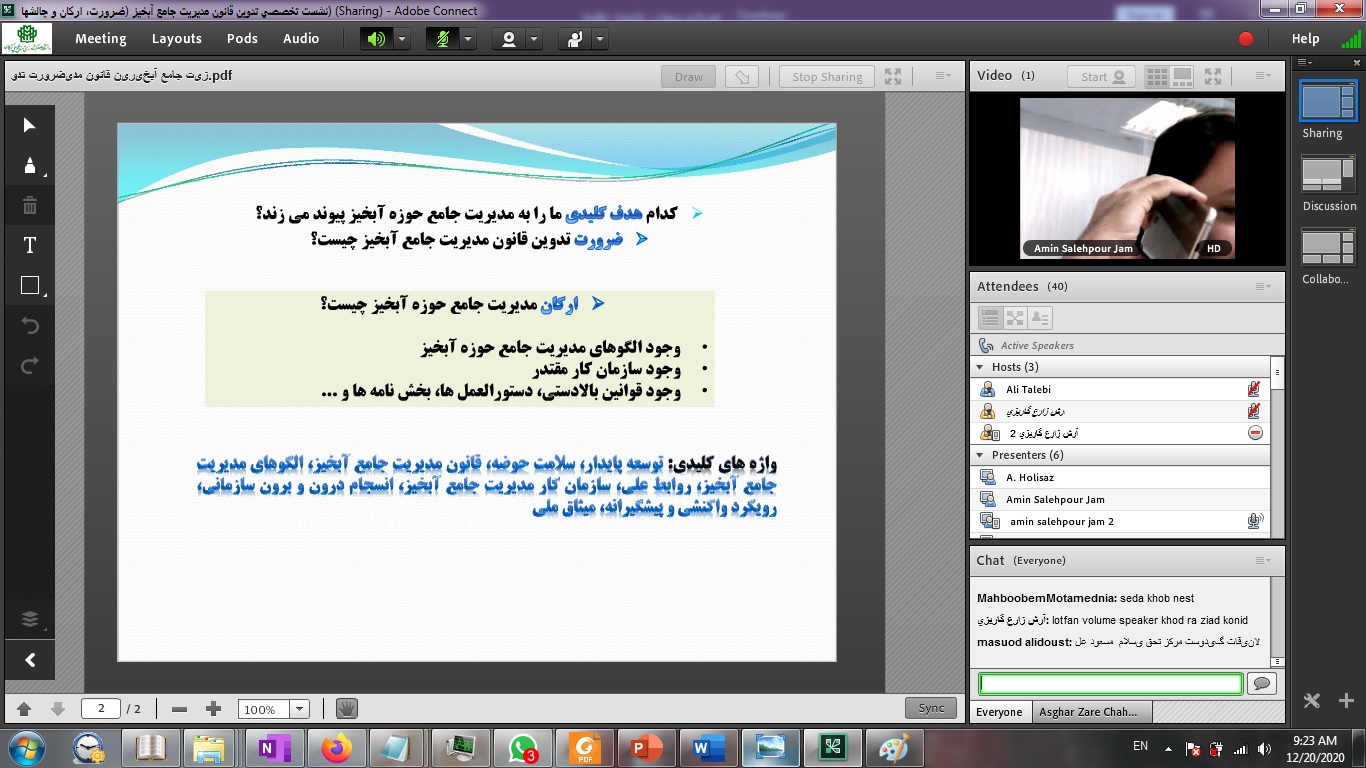 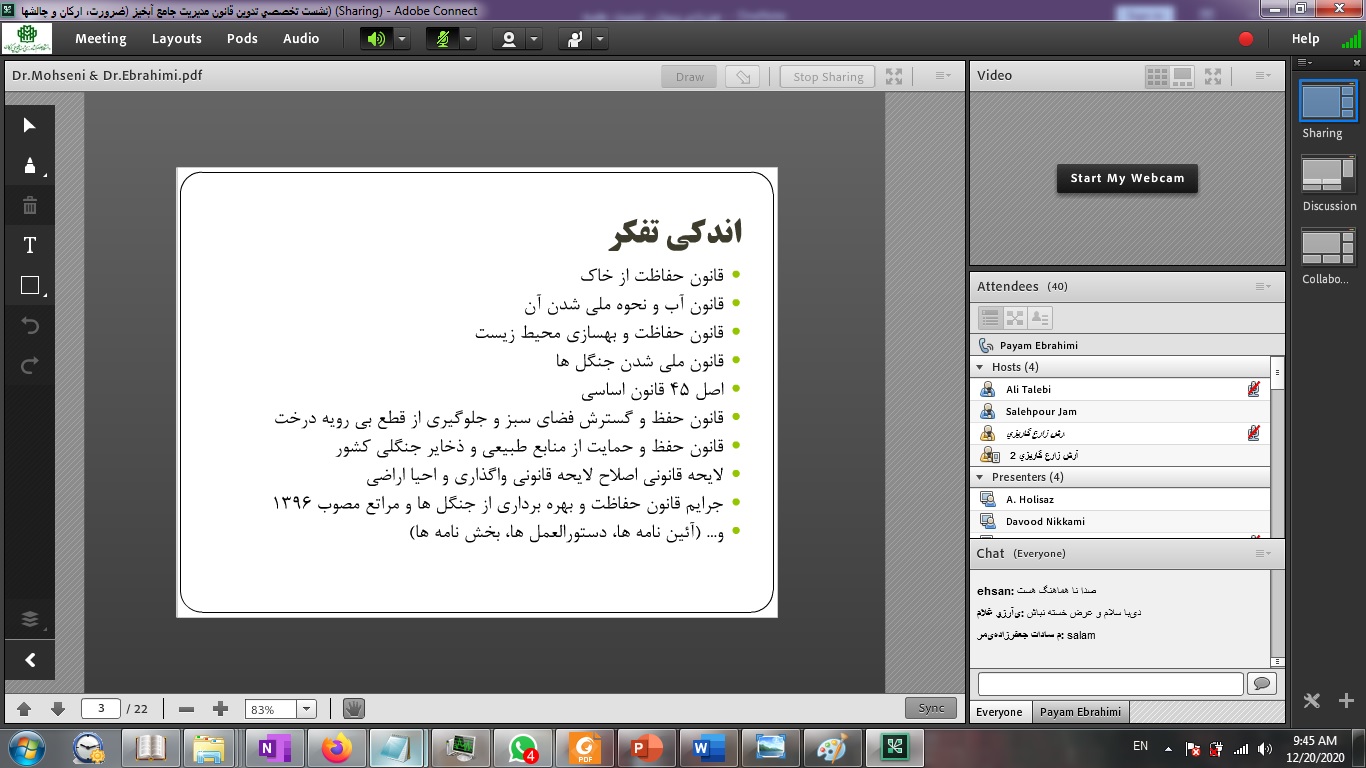 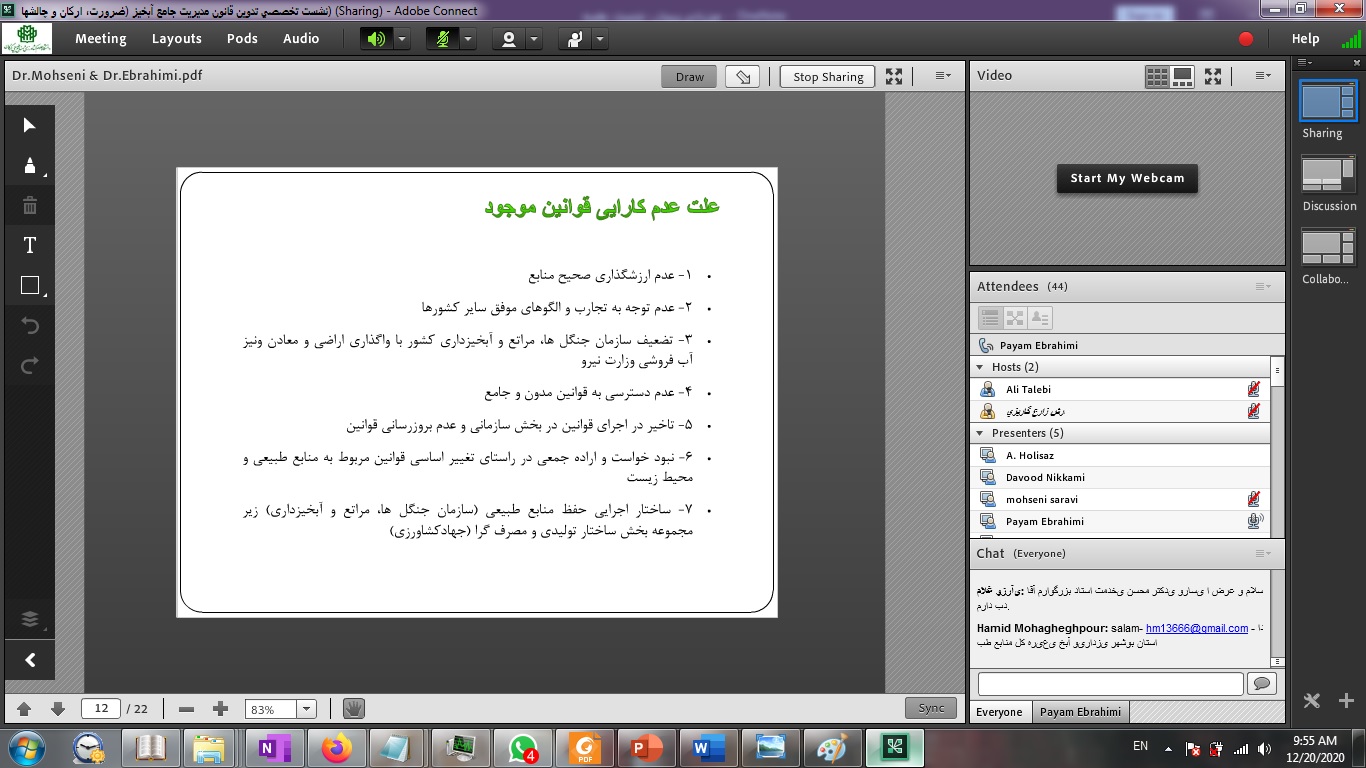 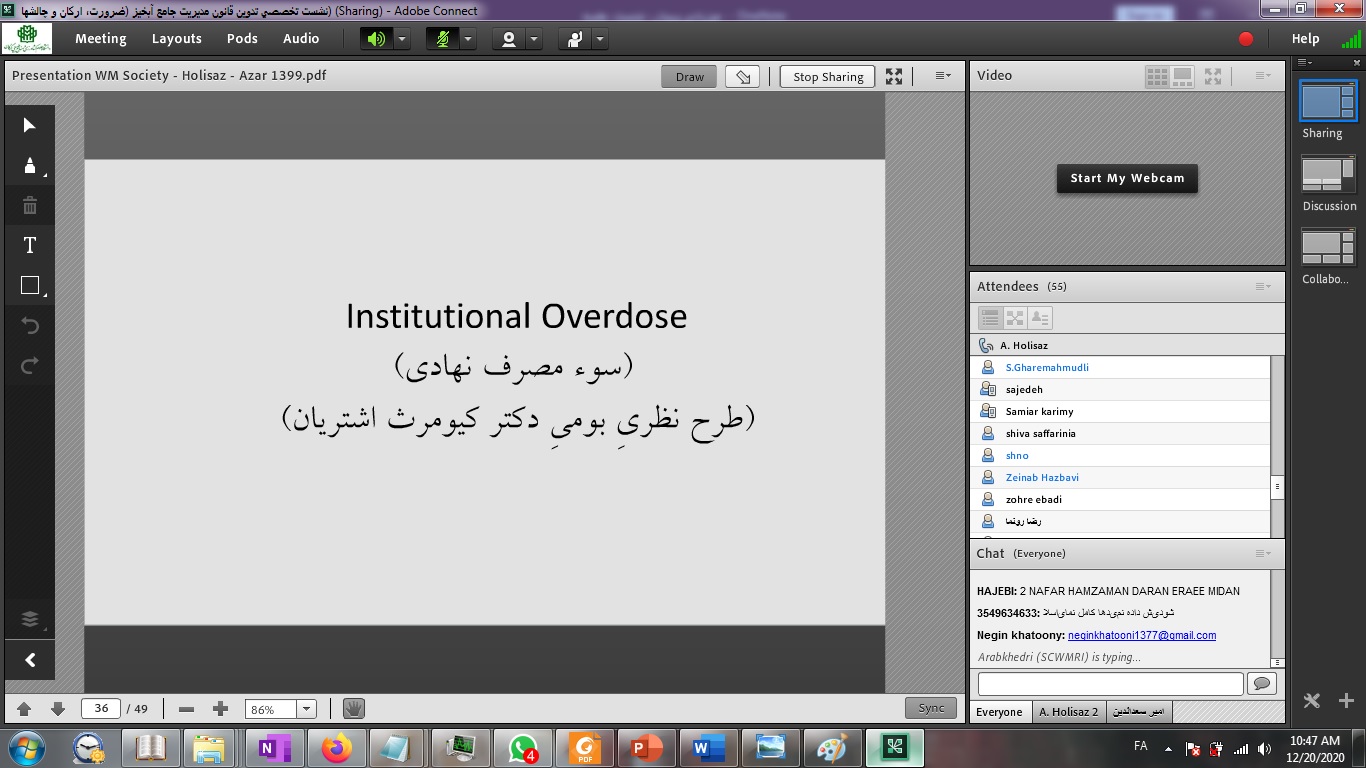 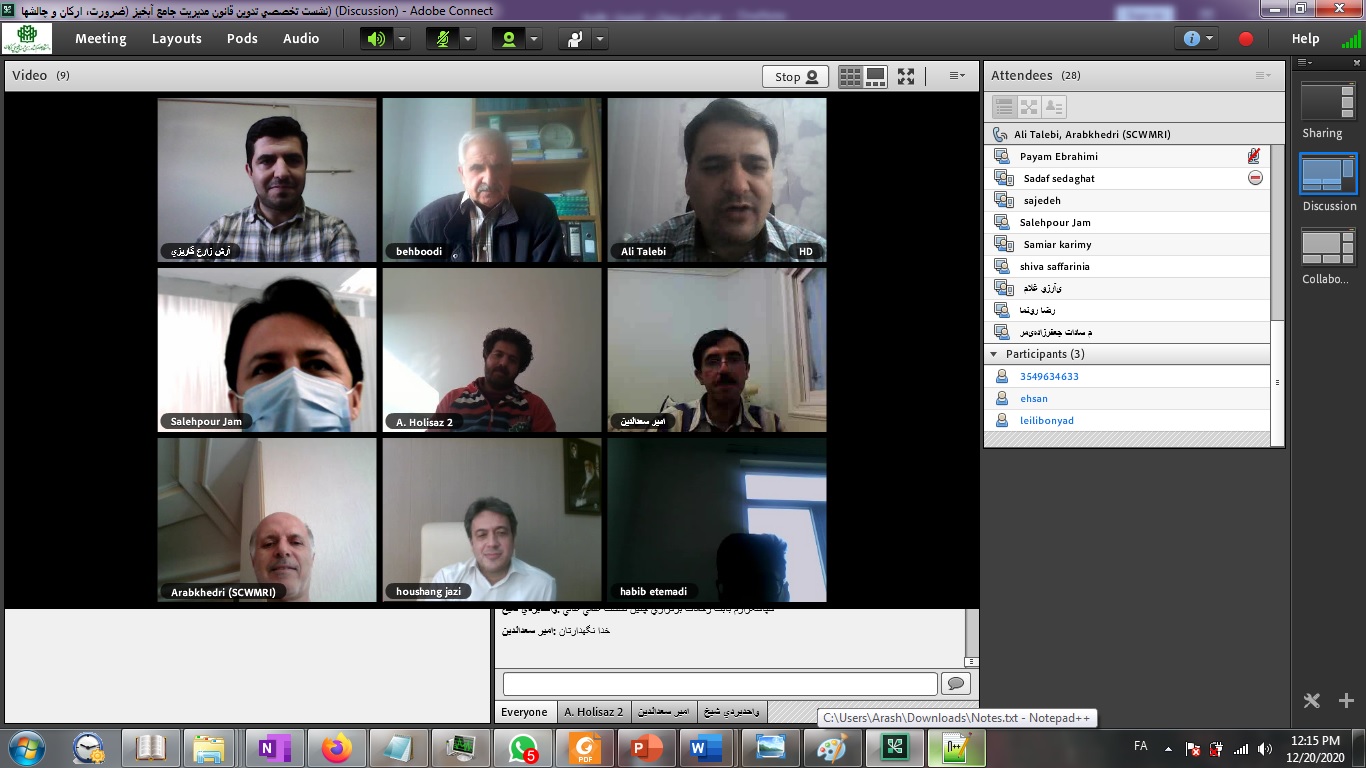 